от 24 января 2023 года										  № 57Об утверждении Порядка сообщения муниципальным служащим администрации городского округа город Шахунья Нижегородской области о прекращении гражданства Российской Федерации, о приобретении гражданства (подданства) иностранного государстваВ соответствии с Федеральным законом от 30.04.2021 № 116-ФЗ «О внесении изменений в отдельные законодательные акты Российской Федерации», Федеральным законом от 2 марта 2007 года № 25-ФЗ «О муниципальной службе в Российской Федерации» администрация городского округа город Шахунья Нижегородской области п о с т а н о в л я е т : 1. Утвердить прилагаемый Порядок сообщения муниципальным служащим администрации городского округа город Шахунья Нижегородской области о прекращении гражданства Российской Федерации, о приобретении гражданства (подданства) иностранного государства.2. Управлению делами администрации городского округа город Шахунья Нижегородской области обеспечить размещение настоящего постановления на официальном сайте администрации городского округа город Шахунья Нижегородской области.3. Настоящее постановление вступает в силу после официального опубликования посредством размещения настоящего постановления на официальном сайте администрации городского округа город Шахунья Нижегородской области.4. Контроль за исполнением настоящего постановления оставляю за собой.Глава местного самоуправлениягородского округа город Шахунья							   О.А.ДахноУтвержденпостановлением администрациигородского округа город Шахуньяот 24.01.2023 г. № 57Порядоксообщения муниципальным служащим администрации городского округа город Шахунья Нижегородской области о прекращении гражданства Российской Федерации, о приобретении гражданства (подданства) иностранного государства.1. Настоящий Порядок сообщения муниципальным служащим администрации городского округа город Шахунья Нижегородской области о прекращении гражданства Российской Федерации, о приобретении гражданства (подданства) иностранного государства (далее - Порядок) разработан в соответствии с пунктами 9 и 9.1 части 1 статьи 12 Федерального закона от 2 марта 2007 года № 25-ФЗ «О муниципальной службе в Российской Федерации», устанавливает процедуру сообщения муниципальным служащим в письменной форме представителю нанимателя (работодателю):а) о прекращении гражданства Российской Федерации либо гражданства (подданства) иностранного государства - участника международного договора Российской Федерации, в соответствии с которым иностранный гражданин имеет право находиться на муниципальной службе (далее - о прекращении гражданства);б) о приобретении гражданства (подданства) иностранного государства либо получении вида на жительство или иного документа, подтверждающего право на постоянное проживание гражданина на территории иностранного государства (далее - о приобретении гражданства).2. Муниципальный служащий обязан сообщить представителю нанимателя (работодателю) о прекращении гражданства, о приобретении гражданства в день, когда муниципальному служащему стало известно об этом, но не позднее пяти рабочих дней со дня прекращения гражданства, со дня приобретения гражданства в письменном виде по форме согласно приложению 1 к настоящему Порядку (далее - сообщение).3. В случае если о прекращении гражданства, о приобретении гражданства муниципальному служащему стало известно в выходные или праздничные дни, в период нахождения муниципального служащего в отпуске, командировке либо в период его временной нетрудоспособности, допускается направление сообщения представителю нанимателя (работодателю) посредством факсимильной, электронной связи с последующим представлением оригинала сообщения представителю нанимателя (работодателю) в течение первого рабочего дня после выходных или праздничных дней, окончания отпуска, командировки или периода временной нетрудоспособности соответственно.4. В сообщении указываются:- фамилия, имя, отчество (последнее - при наличии) муниципального служащего, направившего сообщение;- замещаемая им должность муниципальной службы;- наименование государства, в котором прекращено гражданство (подданство) (Российской Федерации либо иностранного государства - участника международного договора, в соответствии с которым иностранный гражданин имеет право находиться на муниципальной службе);- дата прекращения гражданства - в случае прекращения гражданства (подданства); наименование иностранного государства, в котором приобретено гражданство (подданство) либо получен вид на жительство или иной документ, подтверждающий право на постоянное проживание гражданина на территории иностранного государства;- дата приобретения гражданства либо права на постоянное проживание гражданина на территории иностранного государства - в случае приобретения гражданства (подданства) либо получения вида на жительство или иного документа, подтверждающего право на постоянное проживание гражданина на территории иностранного государства;- дата составления сообщения и подпись муниципального служащего.5. Муниципальный служащий представляет сообщение в отдел кадровой и архивной работы администрации городского округа город Шахунья Нижегородской области (далее – отдел кадровой и архивной работы) для регистрации и предварительного рассмотрения.6. Сообщение, представленное муниципальным служащим, подлежит регистрации в день его поступления в отдел кадровой и архивной работы.7. Сообщение муниципального служащего подлежит обязательной регистрации в Журнале регистрации сообщений о прекращении гражданства Российской Федерации, о приобретении гражданства (подданства) иностранного государства по форме согласно приложению 2 к настоящему Порядку (далее - Журнал).В журнале должны быть отражены следующие сведения: дата и время поступления сообщения; порядковый номер, присвоенный зарегистрированному сообщению; сведения о муниципальном служащем, направившем сообщение (фамилия, имя, отчество (последнее - при наличии), должность муниципальной службы); краткое изложение содержания сообщения; фамилия, имя, отчество (последнее - при наличии), должность и подпись лица, принявшего сообщение; сведения о принятом решении с указанием даты принятия решения; подпись муниципального служащего в получении копии сообщения с резолюцией представителя нанимателя (работодателя).Ведение и хранение журнала возлагается на отдел кадровой и архивной работы.8. В ходе предварительного рассмотрения сообщения отдел кадровой и архивной работы имеет право проводить собеседование с муниципальным служащим, направившим сообщение, получать от него в установленном порядке письменные пояснения по изложенным в сообщении обстоятельствам.По результатам предварительного рассмотрения сообщения подготавливается мотивированное заключение, которое подписывается начальником отдела кадровой и архивной работы.9. Мотивированное заключение, предусмотренное пунктом 8 настоящего порядка, должно содержать: - информацию, изложенную в сообщении; - информацию, полученную от муниципального служащего, направившего сообщение; - мотивированный вывод по результатам предварительного рассмотрения сообщения о наличии либо отсутствии выявленных при рассмотрении нарушений требований Федерального закона от 2 марта 2007 года № 25-ФЗ «О муниципальной службе в Российской Федерации» при прохождении муниципальной службы и предложение для принятия решения в соответствии с законодательством Российской Федерации.10. Сообщение, мотивированное заключение и материалы, полученные в ходе предварительного рассмотрения сообщения, в течение трех рабочих дней со дня регистрации сообщения направляются представителю нанимателя (работодателю) для принятия решения.11. Представитель нанимателя (работодатель) не позднее семи рабочих дней со дня регистрации сообщения принимает решение об освобождении от замещаемой должности и увольнении муниципального служащего в соответствии с законодательством Российской Федерации, если иное не предусмотрено законодательством Российской Федерации.12. Сообщение с резолюцией представителя нанимателя (работодателя), мотивированное заключение и материалы, полученные в ходе предварительного рассмотрения сообщения, направляются в отдел кадровой и архивной работы в течение одного рабочего дня со дня принятия решения представителем нанимателя (работодателем) для реализации в соответствии с трудовым законодательством и законодательством о муниципальной службе.13. Копия сообщения с резолюцией представителя нанимателя (работодателя) выдается муниципальному служащему, направившему сообщение, в течение двух рабочих дней со дня принятия представителем нанимателя (работодателем) решения, указанного в пункте 11 настоящего Порядка, отделом кадровой и архивной работы лично под подпись.14. Сообщение с резолюцией представителя нанимателя (работодателя), мотивированное заключение и материалы, полученные в ходе предварительного рассмотрения сообщения, приобщаются к личному делу муниципального служащего.____________________________________Приложение 1к Порядку сообщения муниципальным служащим администрации городского округа город Шахунья Нижегородской области о прекращении гражданства Российской Федерации, о приобретении гражданства (подданства) иностранного государства                                   ________________________________________                                   ________________________________________                                         (должность, фамилия, инициалы                                   представителя нанимателя (работодателя))                                   от                                   ________________________________________                                   ________________________________________                                   ________________________________________                                   ________________________________________                                             (фамилия, имя, отчество                                             (последнее - при наличии)                                             муниципального служащего,                                               замещаемая должность)СООБЩЕНИЕмуниципального служащего администрации городского округа город Шахуньяо прекращении гражданства Российской Федерации, о приобретениигражданства (подданства) иностранного государства    В соответствии с пунктами 9 и 9.1 части 1 статьи 12 Федерального законаот   2 марта 2007 года № 25-ФЗ «О муниципальной службе в РоссийскойФедерации» сообщаю:__________________________________________________________________________________________________________________________________________________________________________________________________________________________________________________________________________________________________________________________________________________________________________________________________________________________________________________________________(указать:-  наименование государства, в котором прекращено гражданство (подданство)(Российской   Федерации   либо   иностранного   государства   -   участникамеждународного договора, в соответствии с которым иностранный гражданинимеет право находиться на муниципальной службе);-   дату   прекращения гражданства -  в случае прекращения гражданства(подданства);-  наименование иностранного государства, в котором приобретено гражданство(подданство) либо   получен   вид   на   жительство или иной документ,подтверждающий право на постоянное проживание гражданина на территориииностранного государства;-  дату приобретения гражданства либо права на постоянное проживаниегражданина на территории иностранного государства - в случае приобретениягражданства (подданства) либо получения вида на жительство или иногодокумента, подтверждающего право на постоянное проживание гражданина натерритории иностранного государства)."___" _________ 20___ года        __________________   ____________________                                                                      (подпись)        (фамилия, инициалы)Приложение 2к Порядку сообщения муниципальным служащим администрации городского округа город Шахунья Нижегородской области о прекращении гражданства Российской Федерации, о приобретении гражданства (подданства) иностранного государстваЖурналсообщений муниципальными служащими администрации городского округа город Шахунья о прекращении гражданства Российской Федерации, о приобретении гражданства(подданства) иностранного государства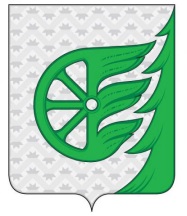 Администрация городского округа город ШахуньяНижегородской областиП О С Т А Н О В Л Е Н И ЕN п/пДата и время поступления сообщения в отдел кадровой и архивной работыФИО (последнее - при наличии), должность муниципального служащего, направившего сообщениеКраткое изложение содержания сообщенияФИО (последнее - при наличии), должность и подпись лица, принявшего сообщениеСведения о принятом по сообщению решении с указанием даты принятия решенияПодпись муниципального служащего в получении копии сообщения с резолюцией представителя нанимателя (работодателя)1234567